INSTRUCTIONS:  Use this form to detail data and applicable fees. A) Mail fees and form (USPS) to Treasurer. B) Additionally, email form + data (MS Excel) to both Registrar, registrar@cssasoccer.com, and cc Treasurer, michael@thesmartsolutionsgroup.com  Please show the sources of the revenues under the appropriate categories; if needed, use Other/Miscellaneous category and attach a detailed explanation. *Registrations will be processed once fees are received.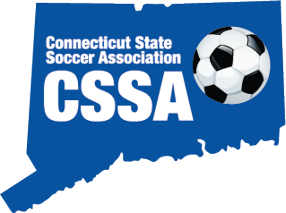 Connecticut StateSoccer AssociationA Charter Member of the United States Soccer FederationAffiliated with the United State Adult Soccer Association (USASA)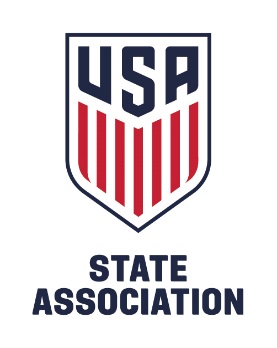 CSSA REGISTRATION FORM CSSA REGISTRATION FORM CSSA REGISTRATION FORM MICHAEL SCHECHTER, TREASURER 158 Four Brooks Road ▪ Stamford ▪ Connecticut ▪ 06903PHONE  203.918.3949  ▪  EMAIL  michael@thesmartsolutionsgroup.com    TYPEFEETOTAL REGISTRATIONS$$ TOTAL$$ TOTALRegistration Fee (Standard Player)$20.00/playerplayers$ $ Registration Fee (Leagues up to 12 concurrent weeks)$15.00/playerplayers$ $ U-23 League $12.50/playerplayers$ $ Tournament Registration$10.00/playerplayers$ $ Other/Miscellaneous                                            $         /playerplayers$ $ *CHECK ONE:		2020				2021					2022*CHECK ONE:		2020				2021					2022*CHECK ONE:		2020				2021					2022*CHECK ONE:		2020				2021					2022COMMENTSCOMMENTSCOMMENTSTotal $ $ COMMENTSCOMMENTSCOMMENTSCOMMENTSCOMMENTSCOMMENTSCheck# if applicableCheck# if applicableCOMMENTSCOMMENTSCOMMENTSSubmitted By………………………………                  Date                  Date(CSSA Member League or Club)(mm/dd/yy)(Please Print Legibly)(Please Print Legibly)(Please Print Legibly)